המגמה לעבודה סוציאלית       קהילתית שנה ג'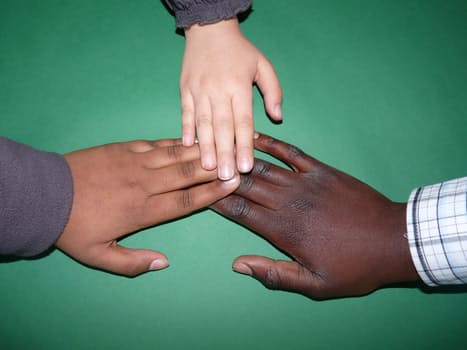 תיאור המרכזמטרת ההכשרה המעשית בשנה ג' היא להכשיר את הסטודנט להיות עובד המוביל שינוי חברתי עם קהילות של אנשים בעלי אינטרס משותף. על כן, יושם דגש על פעילות ברמת המקרו- פעילות עירונית או ארצית הסטודנטים יתנסו וילמדו לאבחן מצב חברתי וכיצד להתערב במצב ולפעול לשינוי, עם הקהילה ותוך ראיה חברתית רחבה ושילוב אסטרטגיות פעולה מגוונות. ההכשרה המעשית מתבצעת בארגונים לשינוי חברתי של המגזר השלישי וכן במוסדות פורמליים על מנת לאפשר התנסות במערכות מורכבות ועבודה כחלק מצוות רב מקצועית.  בשנה זו, אשר מהווה שנה שניה של התמחות בתחום הקהילתי, מצופה שהסטודנטים יתפתחו על בסיס הידע והמיומנויות שנרכשו בשדה בשנה ב'. יושם דגש על פיתוח מסוגלות מקצועית כדלקמן:הסטודנט משפיע על הארגון וצוותו לאמץ/לחזק תפיסה קהילתית ושימוש בכלים קהילתיים.הסטודנט יוצר תשתית בסיס לתהליכי התערבות בתחומי מדיניות חברתית, סנגור קהילתי, פיתוח שירות קהילתי.הסטודנט עוסק בבחינת והבנת תהליכי מקרו חברתיים, כלכליים ופוליטיים.שכלול מנגנונים קהילתיים של שיתוף תושבים/קהל היעד.פיתוח מומחיות בתחום תוכן של התערבות קהילתיתויצירת שיתוף פעולה עם הצוות.רמת מסוגלות:זיהוי צרכים של הארגון, זיהוי אינטרסים ארגוניים, העלאת מודעות של אנשי הארגון לשימוש בכלים קהילתיים ויצירת שיתוף פעולה עם הצוות ליישומם.שימוש בכלי שיווק קהילתי, גיוס משאבים, תכנון אסטרטגי ויצירת שותפויות.הסטודנט פועל לקביעת סדר עדיפויות, גיוס משאבים, ליווי אישי וקבוצתיתוך שימוש במיומנויות ניהוליות ומנהיגותיותכינוס וועידות אזרחים, יצירת מנגנונים ארגוניים, מיסוד וועדות פעילות.למידה ומחקר על הנעשה בארץ ובעולם בהקשר לתכני הפרויקט.אבני דרך:כניסה למקום עבודה חדשכתיבה מקצועיתהתמודדות עם סמכויותגיוס שותפים עוס"ק כמנהיג מקצועי הובלת התערבות לשינוי בקהילהשיווק תוכנית חברתיתגיוס ואיגום משאביםסדנהמנחה : עו"ס תמי גרוסכחלק מההכשרה המקצועית, במהלך השנה מתקיימות סדנאות בתאריכים קבועים. הסדנה מלווה את העשייה של הסטודנטים בשדה ההתערבות ומתמקד בעצוב אישיותם המקצועית. במסגרת הסדנה יילמדו כלים מקצועיים, יערכו מפגשים עם אנשי מקצוע, הכרות עם נושאי תוכן מקצועיים נוספים על אלו שבתוכנית הלימודים, ודיון בדילמות ושאלות אתיות העולות במהלך ההכשרה. הסדנאות יתקיימו במקומות ההכשרה השונים על מנת להכיר מגוון של ארגונים שונים הפועלים באסטרטגיות מגוונות. הנוכחות בסדנאות היא חובה. הסדנה מתבססת על השתתפותם הפעילה של כל הסטודנטים, הסטודנטים שיארחו את הסדנה במקום הכשרתם, יתבקשו להציג, כל אחד בתורו, סוגיות ודילמות מקצועיות להתייעצות עם הקבוצה.  נושאים  מרכזיים לסדנה הם:השפעת הזהות האישית על הזהות המקצועית- להיות שונה ודומה לקהל היעדשימוש במדיה חדשה, תקשורת ולוביניהול קמפייןהשפעת המסגרת- שינוי חברתי מתוך או מחוץ הממסד מקורות דתיים כמקור להנעת שינוי חברתיעבודה בצוות רב מקצועיתתפיסת עולם אישית/חברתית בארגונים לשינוי חברתי: האישי והפוליטיניהול מתנדבים  רשימת דוגמאות למקומות ההכשרה שתי"ל  - שרותי תמיכה וייעוץ מיסודה של הקרן החדשה לישראלמנהלת הארגון: אסתר סיון    כתובת:  רחוב יד חרוצים 9 (תלפיות)מדריך: קרלוס שטיגליץ    טלפון- 050-5345924,    אימייל:   carlos@shatil.nif.org.ilשתיל הוא ארגון הפועל למען שינוי חברתי יחד עם פעילים, ארגונים, רשתות ותנועות חברתיות בארץ ובעולם. כל אלה מייצגים קבוצות תרבות וזהות שונות, ובהם יהודים ופלסטינים אזרחי ישראל. שתיל הוקם על ידי הקרן החדשה לישראל כדי לסייע לבנייתה של החברה האזרחית ולחיזוקה, על ידי תמיכה בארגונים הפועלים למען שינוי חברתי בישראל. הארגון שואף לקיים חברה ברוח השוויון לכלל האזרחים והתושבים במדינת ישראל – חברה שתאמין בעקרונות הצדק החברתי, הכלכלי והסביבתי ותפעל למענם; חברה שתקדם את זכויות האדם והאזרח, תכבד את השונות והפלורליזם הדתי והתרבותי ותכיר בחשיבות ייצוגן של קהילות זהות וקבוצות לאומיות שונות; חברה שתאפשר לכל אזרח ותושב להרגיש שהוא שותף מלא ושווה זכויות במדינת ישראל.תפקידו הייחודי של שתיל – להביא לעיצוב תהליכים ומדיניות באמצעות שילוב וחיזוק הכוחות של כל מי שהוא שותף לחזון השינוי החברתי. על כן מטרות הארגון הן: לבנות יכולת של ארגונים וכוחות נוספים הפועלים למען שינוי חברתי, מתוך שילוב של חשיבה ועשייה, של למידה ופיתוח ידע יישומי רב-תחומי; ליצור מרחבי רישות לקהלי יעד שונים המאפשרים מפגש, תיאום, למידה הדדית, תמיכה ושיתוף פעולה; לגבש קואליציות ושיתופי פעולה אסטרטגיים; לצרף שותפים חדשים למאמצי השינוי החברתי.בשנים האחרונות עסקו הסטודנטים בליווי התארגנות של ארגונים העוסקים בנושא, בליווי קואליציה ארציות של ארגונים ופעילים בנושאים שונים:  דיור ציבור- עבודה בפורום הדיור הציבורי וריכוז אחד הצוותים של הפורוםעבודה עם הקהילה דתית גאה- עבודה בשיתוף ם ארגונים כגון חברותא, בת קול ושב"ל יחד עם שתיל להובלת שיח ליברלי וסובלני בציונות הדתית, הובלת קמפיינים ציבוריים, אירועי שיא  והפעלת מתנדבים.פורום תג מאירשעות פעילות ההכשרה:  בפרויקטים מסוימים יש צורך בעבודה בשעות אחרי הצהריים ובערב, וכמו-כן, ישנן  נסיעות מחוץ לירושלים.הרשות הממשלתית להתחדשות עירוניתאשת קשר- חמדה מרגלית טלפון- 050-7254614 Hemdam@moch.gov.ilכתובת רחוב בית הדפוס 12 ירושליםמדריכה- מילנה יעריהרשות הממשלתית להתחדשות עירונית קמה מתוקף חוק הרשות הממשלתית להתחדשות עירונית, התשע"ו-2016, במטרה לקדם ולעודד את הפעילות להתחדשות עירונית בכל רחבי הארץ. הרשות מובילה את תחום ההתחדשות ומסייעת הן במימון ובהדרכה מקצועית לדיירים והן בחקיקה ובפיתוח כלים וחקיקה.מטרות הרשות הממשלתית להתחדשות עירונית:הגדלת היקף המימוש של מיזמים להתחדשות עירונית.האצת ביצוע המיזמים למען שיפור פני העיר, המרחב הציבורי ואיכות חייהם של התושבים.הגדלת היצע הדיור במרקם העירוני הבנוי, מתוך תשומת לב לחשיבות שימור השטחים הפתוחים לרווחת הציבור.ייעול השימוש בקרקע וחיזוק העירוניות.פרויקטים אפשריים לסטודנטים:1 . ליווי פורום הרכזים חברתיים של המנהלות תוך רתימתם להובלתו- ריכוז הפורום, למידה הדדית, חלוקה לצוותי עבודה וכו'. 2. כתיבת מסמכי מדיניות ומדריכים- כתיבת מדריכים בעיקר לדיירים ובנושאי מדיניות ורכזים החברתיים המלווים את תהליכי שיתוף ציבור.3. חיבור בין הלמידה מהשטח לתהליכי מדיניות בנוגע לתהליכי התחדשות עירונית במשרד השיכון.15 דקות-צרכני תחבורה ציבורית (ע"ר)מרכז הצעירים - רחוב מזא"ה 9 תל אביביש אפשרות לשבת גם במרכז הצעירים בירושלים, שבטי ישראל 22מנהלת הארגון- שמרית נוטמן 052-4348113אשת קשר- לרה פארן, רכזת מאבקים ציבוריים וקשרי קהילה. טלפון: 054-7260800, lara@15minutes.co.ilרקע על הארגון15 דקות (עמותה רשומה) הוא ארגון צרכני תחבורה ציבורית הפועל לקיצור זמני הנסיעה בתחבורה הציבורית ולשיפור והוספת שירות בתחבורה הציבורית, כך שהיא תהווה חלופה ראויה לשימוש ברכב הפרטי. הארגון פועל באמצעות פעילות ציבורית ותקשורתית, בעזרת מתנדבים ואנשי מקצוע.ייעוד הארגון הוא להביא לשינוי יחסי הכוחות הקיימים- מקהל שבוי שנוסע בתחבורה הציבורית או ברכב הפרטי מכורח הנסיבות, לקהילה של צרכנים משפיעים המביעים את דרישותיהם וצרכיהם ומביאים לשיפור התחבורה הציבורית ולמעבר של נוסעים מרכב פרטי לתחבורה הציבורית.תחומי פעילות מרכזיים בארגון: מוקד 15 דקות – עוזרים לך לשפר את התחבורה הציבורית – שיפור רמת השירות בתח"צ ע"י סיוע שוטף לציבור הפונים לארגון הן ברמה פרטנית והן בראייה כוללת, סיוע בהגשת תביעות קטנות לקבלת פיצוי על כשלים בשירות, איסוף מידע מהשטח לצורך עבודה סדירה עם הרשויות והצפת הנושאים בתקשורת ובציבור.קהילות משפיעות – ארגון קבוצות שטח וסיוע לקבוצות קיימות לפעול לשיפור התח"צ ברמה המקומית והאזורית.מגיעים מהר בתחבורה הציבורית – קמפיינים ברמה הארצית לקיצור זמני הנסיעה: הוספת נתיבי תחבורה ציבורית ואכיפה, עלייה מכל הדלתות באוטובוסים, קווים מהירים לאזורי תעסוקה ועוד.נושאים אפשריים לפרויקטים:ניהול פרויקט קהילתי- הקמה וריכוז של קהילות משפיעות בירושלים לשיפור התחבורה הציבוריתבשכונות רבות בירושלים כגון קרית יובל, רמות, גילה, בית חנינא ועוד ישנם פערים משמעותיים בזמני הנסיעה בין רכב פרטי לתחבורה ציבורית, וכן ישנם יעדים רבים אשר אינם מקבלים מענה ראוי בתחבורה הציבורית. לצורך שיפור השירות בשכונות אלו, יפעל פורום של פעילים שכונתיים שיובילו פעילות ציבורית ודרישה לשיפור השירות. תפקיד המתמחה יכלול את גיוס הפעילים, ריכוז הפורום, הנעה לפעולה ויזום קשר עם רשויות וגופים רלוונטיים להשגת המטרות. מיומנות אותן ניתן לרכוש מהתנסות בתפקיד: התפקיד מקנה ניסיון משמעותי בהובלת תהליכים קהילתיים וכן ניסיון בעבודה עם גופים עירוניים שונים ממוסדים ושאינם ממוסדים.מהלך ההתמחות: עיקר העבודה הינה עבודה קהילתית בירושלים. יש צורך בהגעה לתל אביב, אחת לשבוע/ שבועיים, למפגש עם המלווה מצוות הארגון ולמפגש עם הצוות. היקף התמחות: 16 שעות עבודה שבועיות (כיומיים בשבוע).ניהול פרויקט קהילתי - שיפור התחבורה הציבורית לאזורי תעסוקה בירושליםזמני נסיעה לאזורי תעסוקה מרכזיים בירושלים בתחבורה הציבורית אורכים פי 2-4 יותר מאשר נסיעה ברכב הפרטי. פער זה נובע ברובו מהיעדר קווים מהירים וישירים לאזורי התעסוקה. כבר ב 2014 הכיר משרד התחבורה בצורך ליצור קווים מהירים ואזורי תעסוקה ויצא לתכנון של קווים אלו, אך התכנית לא יושמה. תפקיד המתמחה יהיה להקים ולרכז פורום משותף של עובדים, מינהלות אזורי תעסוקה ומעסיקים שיפעלו מול משרד התחבורה ומפעילי התחבורה הציבורית להוספת שירות ישיר ושירות גמיש (בדומה לבאבל תל אביב) לאזורי התעסוקה, בדגש על גבעת שאול והר חוצבים. הפעילות תכלול בין היתר איסוף צרכים מהשטח,הכנת חומרים ופעילויות לסיקור תקשורתי, ארגון פגישות של הפורום עם מקבלי החלטות, קידום מדיניות ועוד.מיומנות אותן ניתן לרכוש מהתנסות בתפקיד: התפקיד מקנה ניסיון משמעותי בהובלת תהליכים קהילתיים, ביצירת שיתופי פעולה ומציאת מצבי win-win ובעבודה מול התקשורת. מהלך ההתמחות: עיקר העבודה הינה עבודה קהילתית בירושלים. יש צורך בהגעה לתל אביב, אחת לשבוע/ שבועיים, למפגש עם המלווה מצוות הארגון ולמפגש עם הצוות. הסטודנטים ישתמשו במרחבי עבודה של הארגון, ויקבלו החזר על נסיעות תח"צ, כיבוד לישיבות וחומרים לפעילות. מתאים לסטודנטים באזור המרכז או בירושליםאופק לילדינויו"ר הארגון: גילה זיידל,    מנכ"לית- יעל וייס- ריינד טלפון- 054-4535769כתובת:  רחוב דגל ראובן 8 (קריית משה) טלפון:   6599553 http://www.ofek-liyladenu.org.ilמדריכה: דינה מלטינסקי      טלפון- 054-7451911  אופק לילדינו הוא, ארגון ארצי של הורים לילדים לקויי ראיה ועיוורים הפועל למען קידום זכויות הילדים לצד בניית קהילת משפחות אכפתית ותומכת. אופק לילדינו אכן מהווה משפחה גדולה  של למעל אלף משפחות מכל הארץ ומכל המגזרים להן ילד/ה עיוור או לקוי ראייה. את העמותה הקימו הורים בשנת 1997 והורים אלו ממשכים להוביל אותו גם היום. העמותה עוסקת בסנגור ומיצוי זכויות, בפעילות לשינוי מדיניות מול רשויות המדינה,בשיתופי פעולה בין מגזריים, בבנייה וטיפוח קהילת משפחות, בעידוד יזמות בקרב הורים. לצד כל זאת, עוסקת העמותה בפיתוח ומתן שירותי תמיכה וסיוע כגון: תכנית "הורה להורה"- רשת תמיכה בין הורים, סיוע לימודי בבתים, הנגשת עולם העבודה לבני נוער, הנגשת עולם המוסיקה, קבוצות מונחות להורים, קבוצת צעירים ועוד. הארגון פועל באוריינטציה קהילתית. העבודה היא בצוות קטן וחם, עם הרבה אופטימיות ואמונה ביכולת לחולל שינוי, תוך חיבור אמיתי לצרכים ולקולות בשטח.הסטודנטים מהווים חלק משמעותי בצוות ושותפים בחשיבה, בתכנון ובעשייה הכללית מעבר לפרויקטים הייחודיים שלהם.  בין אנשי הצוות המוביל בארגון 2 עובדות קהילתיות.בשנים האחרונות, הפרויקטים של הסטודנטים עסקו ב: פיתוח פעילות העמותה ע"י פעילים בחברה הערבית ו/או באזור הצפון והדרום.  פיתוח והרחבת פעילות צוות התמיכה "הורה להורה" (שימוש בטכנולוגיית וובינרים)הורים לילדים בגיל הרךפרויקט מעורבות נוערפעילות שינוי מדיניות בהקשר לרפורמה במשרד הרווחה בתחום טיפול אנשים עם מוגבלויות.שעות העבודה הן גמישות, והפרויקט נבנה על ידי הסטודנט בהתאם ליכולותיו ולצרכי הפעילים והשותפים.מרבית פגישות הפעילים מתקיימות בשעות אחה"צ/ערב, וחלק מהפגישות מתקיימות בתל אביב. ישיבות צוות:  מתקיימות בימי ראשון  וחובה להשתתף בהןאיגוד מרכזי הסיוע לנפגעות ולנפגעי תקיפה מיניתאשת קשר: אורית סוליציאנו, מנכ"לית  052-5252016/ איילת רזין בית אור 052-6216020נחלת בנימין 75 (במשרדים של האגודה לזכויות האזרח), תל אביבמדריכה: מילנה יערי 052-5344927איגוד מרכזי הסיוע לנפגעות ולנפגעי תקיפה מינית בישראל הוא ארגון גג של תשעת מרכזי הסיוע הפזורים ברחבי הארץ. האיגוד כסוכנות לשינוי חברתי ברמה הארצית במטרה להרחיב את זכויותיהם של נפגעות ונפגעי תקיפה מינית, לשפר את השירותים הניתנים להם, לקדם חקיקה ולהעלות מודעות ציבורית לתופעה במטרה לצמצם את היקף התופעה ובטווח הארוך למגרה.ישנם פרויקטים אחרים אפשריים בהתאם לסטודנט/ית וסדר עדיפויות הארגון. הפרויקטים ייקבעו בהמשך.בנוסף להדרכה, האיגוד מבטיח תמיכה לסטודנטים במפגש עם נשים וגברים שעברו פגיעה מינית.המקום מתאים לסטודנטים בתל אביב או בירושלים. ישיבות הצוות מתקיימות בתל אביב אך ההדרכה תתקיים בירושלים.עיריית ירושלים- אגף הרווחה, המחלקה לעבודה סוציאלית קהילתיכתובת: מחלקה לעבודה סוציאלית קהילתית -  כיכר ספרא בניין 7 (מרכז העיר)טלפון: 6295714, 6297961אשת קשר המחלקה: מיכל כרמון- 052-3815219מדריכים: לבנת אסולין – 054-7266196 חני אמסלם- 053-7639122 יוסי אונטרמן טלפון – 052-3865844עבודה קהילתית פונקציונלית ברמה עירונית עיריית ירושלים אחראית לרווחת כלל תושבי העיר. כרשות מקומית, בידיה הסמכות והאחריות לאספקת מגוון שירותים. העירייה שמה דגש על שיתוף ציבור ומעורבות תושבים בקביעת המדיניות העירונית וארצית. הסטודנטים לעבודה קהילתית יפעלו לקידום נושאים אלו. הסטודנטים פועלים במסגרת המנהל לשירותי קהילה בעירייה האמון על רווחת תושבי העיר בו פועל אגף רווחה וכן המחלקה לעבודה קהילתית ומשאבי קהילה.הסטודנטים ייטלו חלק בפעילות היחידות השונות במנהל קהילה ובאגף הרווחה ובייחוד בריכוז או ליווי פורומים בהם נדרש שיתוף ציבור וארגוני, ייזום תהליכים של שינוי מדיניות ו/או הקמת שיורות חדש. השנה העירייה מציעה השתלבות סטודנטים בתחומים הבאים:שינוי מדיניות- תכלול עירוני של נושאים בפוקוסמרכז הגישור העירוני- הדברות ודיאלוג קהילתישיתוף ציבור בהיבטים הפיזיים- יצירת למידה ושיתוף ידע של העובדים בשטחכל סטודנט ישובץ מראש במחלקה שונה.מחויבות הסטודנט: מתקיימות פגישות חודשיות בהנחיית אשת הקשר בעירייה לענייני סטודנטים לכל הסטודנטים לעבודה קהילתית מהאוניברסיטאות השונות אשר עושים הכשרה מעשית במחלקה. הפגישות נקבעות בתיאום עם הסטודנטיםנאמני תורה ועבודה מנכ"ל התנועה: שמואל שטחכתובת המשרד: בית גיורא רבינוביץ' 3 קרית היובלמדריכה: תמי גרוס טלפון- 052-3866537תנועת נאמני תורה ועבודה היא תנועה ציונית-דתית המבקשת להחזיר את הציונות הדתית לשורשיה. מגמתה לחזק את ערכי 'תורה ועבודה', תוך שילוב התורה עם המדע, הציונות והחיים המודרניים. מטרתה לחזק את השתלבותה של החברה הדתית בחברה הכללית בישראל למען קידום ערכי הסובלנות, השוויון והצדק ולעיצוב אופייה היהודי-דמוקרטי של החברה הישראלית.התנועה פועלת מתוך מחויבות להלכה - ליצירת תרבות דתית פתוחה וביקורתית המעודדת שיח הלכתי אמיץ המתמודד עם אתגרי הזמן.תחומי העיסוק  של הארגון, בהם יכולים סטודנטים להשתלב:• חינוך- חיזוק ערכי תורה ועבודה במערכות השונות של החינוך הדתי. ערכים אלו כוללים: אחריות חברתית לכלל ומניעת אליטיזם חברתי. שילוב משמעותי של לימודי חול ולימודים הומניים. שילוב מגדרי ראוי בבתי ספר יסודיים ובתנועות הנוער וחשיפה לצד המתון בספקטרום הציוני דתי.• דת ומדינה- עיצוב שירותי הדת ואיושם באופן המשקף את כלל החברה היהודית. זאת על ידי דמוקרטיזציה של תהליכי בחירת רבנים, מערך כשרות, מקוואות, קבורה ועוד - באמצעות העברת הסמכות מהשלטון לקהילות.• שיח ציבורי- יצירת קול חדשני, ביקורתי ומעמיק בתוך הציונות הדתית, המתמודד עם המפגש שבין העולם הדתי לבין העולם המודרני.שיטת הפעילות:• מרכז שטח: טיפוח דור מנהיגות עתידי על ידי יצירת קבוצות אנשי חינוך, צעירים והורים הפועלים כסוכני שינוי. • מרכז מדיניות: פעולות מעשיות של סינגור, עבודה לוביסטית, משפטית ותקשורתית.• מרכז שיח: יצירת פרסומים כמו חוברות לנוער, כתב עת, ניירות עמדה, שימוש במדיה מתקדמת, כנסים ופעילות ערכית ותרבותית המשפיעים ומובילים את השיח הדתי בישראל.העדפה לסטודנטים עם רקע והיכרות עם הקהילה הדתית-לאומית על כל גווניה.כוח לעובדיםכתובת: מרכז כלל, ירושליםאנשי קשר בארגון: רכזת הפעילים של מטה ירושלים תמר אוחנה 052-5111399, tamar.ohana123@gmail.comמדריך: יוסי אונטרמן  טלפון – 052-3865844"כוח לעובדים - ארגון עובדים דמוקרטי" הוא ארגון עובדים ישראלי שהוקם בשנת 2007 ומאגד עובדים מתחומים שונים. בכוח לעובדים מסייעים לקבוצות עובדים להתאגד ולהקים ועדי עובדים, על מנת להגןעל זכויות העובדים ולחתום מול המעסיק על הסכם קיבוצי שמעגן בתוכו את שיפור תנאי ההעסקה. בכוח לעובדים מאוגדים עובדים מתחומים שונים: עובדי/ות רווחה וטיפול, עובדי/ות חינוך, עובדי/ות ניקיון, עובדי ייצור ועוד, במגזר הציבורי ובמגזר הפרטי. נכון לשנת 2013 מאוגדים בכוח לעובדים כ – 14,000 עובדים ועובדות והוא מייצג כ -20,000.הארגון מעודד את חבריו להתארגן על בסיס מקום עבודה ולא על בסיס מקצוע או חלוקות אחרות, כיוון שלעובדים במקצועות שונים באותו מקום עבודה ישנם אינטרסים משותפים אותם יוכלו לממש בצורת התאגדות שכזו.כמוכן, אנו סבורים כי זוהי חובתם של עובדים חזקים לסייע לחבריהם העובדים שמעמדם התעסוקתי חלש יותר. מסיבה זו עובדים בהעסקה ישירה ועובדי קבלן המועסקים במסגרת אותו מקום עבודה ומאורגנים ב”כוח לעובדים”, חברים אצלנו באותו הסניף. יחד הם מנהלים מאבק משותף על מעמדם, שכרם ותנאי עבודתם.מאז הוקם הארגון, נצברו מספר הישגים משמעותיים הן בתחום ההסכמים הקיבוציים ושיפור תנאי העסקתם של חברי הארגון והן בצד המשפטי שבו הושגו מספר פסיקות תקדימיות לטובת העבודה המאורגנת בישראל. חלק מהישגים אלו הינם הישגים היסטוריים כמו לדוגמא ההסכם הקיבוצי הראשון שנחתם בין עובדים לקבלן השרות המעסיק אותם. כוח לעובדים מאז הקמתו הפיח רוח חיים בעולם העבודה המאורגנת וקידם את הדמוקרטיזציה של שוק העבודה בישראל.ההכשרה תכלול חודש של אוריינטציה, למידה עיונית והיכרות עם ההתארגנויות השונות באזור ירושלים. המשכה יכלול למידה תוך כדי תנועה ועשייה מאנשי צוות נוספים בהתאם לפרויקט.  הפרויקט המרכזי של הסטודנטים יהיה בתפקיד המלווה הארגוני (Union Organizer) העומד בליבת העשייה בכוח לעובדים וחלק מרכזי והכרחי במערך התומך שהארגון מספק לעובדים המעוניינים להתאגד, כבר מהשלבים הראשונים ביותר. למלווה הארגוני תפקיד קריטי בהנעת עובדים ועובדות לפעולה, בגיבוש ועד מוביל, אסטרטגי וסולידארי וביצירת חלוקת עבודה אפקטיבית בין הועד לצוותי הפעולה בשטח. תפקיד הליווי דורש אמונה גדולה בכוחם של אנשים להתארגן, להשפיע ולעשות שינוי פוליטי במרחב העבודה ועל כן סט הכלים והנחות היסוד של העבודה הסוציאלית קהילתית רלוונטיים מאין כמותם. המלווה מחויב לשמור על קשב ורגישות לקבוצת העובדים, לתת לגיטימציה לקולות ולאינטרסים השונים ולהוות כתובת זמינה לפחדים, חששות ותסכולים אשר צפים ועולים בכל מאבק עובדים. בנוסף, המלווה אמון על חיבור ההנהגה לארגון והארגון להנהגה: הנגשת כלים ארגוניים וידע נצבר ממאבקים קודמים; חיבור לאסיפת הנציגים; חיבור לסניפים אחרים ולרשתות קשר. כמו כן יש אפשרות לבחור בין פרויקטים נוספים כגון :פיתוח ידע ארגוני- תיעוד מאבקים וסיפורי הצלחה, איסוף מידע על מודלים לניהול מאבקי עובדים בכוח לעובדים, המשגה וכתיבה של הידע הנצבר. פיתוח מערך ההכשרה במטה ירושלים- בניית מערכי הדרכה וסיוע בהעברתם, כתיבת מדריכים מקצועיים ודפי מידע להפצה פנימית וחיצונית. ליווי פורומים ללמידת עמיתים- בין פעילים ועובדים מהתאגדויות שונות בירושלים. המטרה היא ליצור מסגרת מקומית ונגישה ללמידה, היכרות והתייעצות הדדית בין ועדי עובדים ו/או מלווי התארגנויות באזור ירושלים. הארגון פועל הן במערב ירושלים והן במזרח ירושליםג'וינט /אשלים –תחום ילדים ונוער עם מוגבלות ומשפחותיהםאשת קשר ומדריכה: גילה גבלינגר  050-6222032  GilaGa@jdc.orgמיכל גולן- 050-6223259הג'וינט הינו ארגון פילנתרופי אשר פועל למען יהודים ברחבי העולם. בישראל נוצרה שותפות עם הממשלה והארגון עוסק בפיתוח תכניות חברתיות. במסגרת הג'וינט פועלת אשלים  להרחבת מגוון האפשרויות הקיימות למיצוי ההזדמנויות והיכולות של הילדים, בני הנוער וצעירים במצבי סיכון ובני משפחותיהם, ברמה האישית המשפחתית והחברתית גם יחד. במסגרת ארגון זה יש אפשרות להשתלב בתחום ילדים ונוער עם מוגבלות ומשפחותיהם. העבודה בתחום מתמקדת בתכניות בתחום השילוב וההשתלבות, עבודה עם משפחות, נושאי רוחב כגון התעללות ומוגנות ותכניות על פני רצף הגילאים.1.      שותפות פורצת מוגבלות - תוכנית פיילוט במספר ערים בהם נממש הלכה למעשה את החזון של שותפות אנשים עם מוגבלות, הורים לילדים עם מוגבלות ואנשי מקצוע בתהליכי קבלת החלטות הנוגעות לחייהם- המגמה היא לכל הרמות: קשר פרטני- עו"ס- אדם עם מוגבלות ו/או בני משפחתו, מעורבות ברמת מסגרות בקהילה וכן מעורבות במדיניות עירונית.תרומת הסטודנטית יכולה להיות בליווי (יחד איתי) של תהליך הלמידה המוקדמת שיכלול סקירה של מודלים מוכרים בארץ ובעולם וראיון של נציגים מגוונים. בסיום תהליך המחקר/מיפוי אנו מתכוונים לקיים יום למידה מורחב שיכול להוות הפרוייקט של הסטודנטית. יום הלמידה יכלול קבוצות רחבות יותר של אנשים עם מוגבלות, בני משפחה ואנשי מקצוע – מעורבות בהכנת חומרי הרקע, שותפות בסדר היום והכנתו, סיוע ביום עצמו ולאחר מכן – סיוע והובלת תהליך הפקת התובנות. 2.      חילוץ ידע ממודלים של "קמפוס משותף" לגיל הרךאנו נמצאים בעיצומה של תוכנית בשיתוף עם בית איזי שפירא, שבאה להדגים שותפויות בין מסגרות בגיל הרך (מעונות יום וגני ילדים) לילדים עם מוגבלות הנמצאים בסמיכות גיאוגרפית למסגרות "רגילות". במסגרת התוכנית אנו מתנסים בשותפויות במסגרות שטרם התנסו בכך ולצד זאת מנסים לחלץ ידע לגבי יוזמות פרטיות הקיימות בשטח.  חילוץ הידע יכלול ריאיון של אנשי צוות מהמסגרות, חילוץ התימות המרכזיות וייתכן אף יצירת קבוצות מיקוד ללמידה. 3.      מיפוי שירותים עבור ילדים עם מוגבלות- ככלי עבודה למנחות אומנהבהמשך למיפוי שנעשה אודות צרכי מנחות אומנה מארגונים שונים, עלה צורך בכלי עבודה למנחות אומנה שיכלול מיפוי של שירותים מאד פרקטי. לבקשת משרד הרווחה, התחלנו בביצוע מאגר זה לאחר המיפוי ניתן יהיה לארגן מפגש למידה (יום עיון/כנס וכד') לצורך השקתו והטמעתו.מתאים גם לסטודנטים באזור המרכזאיגוד  העובדים הסוציאלייםכתובת- שטראוס 17, ירושלים (מרכז העיר)אשת קשר ומדריכה- מיכל גומל בלאנק 0586277191michalgomel@gmail.comאיגוד העובדים הסוציאליים אמון על מיצוי והרחבה של זכויות העובדים והעובדות הסוציאליות. האיגוד נשען על הכוח הארגוני של העובדים והעובדות החברות בו, והגדלת הכוח נעשית בשותפות עם עובדים נבחרים המייצגים את מקומות העבודה שלהם. במחוז ירושלים והסביבה של האיגוד, כמו בשאר מחוזות האיגוד, אנו פועלים להגדלת הכוח הארגוני על ידי חיזוק נציגות העובדים, יצירת מנהיגות של עובדים ועובדות סוציאליות במקומות העבודה שלהם. סטודנט/ית לע"ס באיגוד ת/יקח חלק במאמצי ארגון העובדים: בליווי קבוצה של פעילים ופעילות של האיגוד ובמאמצים לצרף עוד חברים לאיגוד בעיקר מקרב העו"ס בשירותים המופרטיםהפרויקטים האפשריים יהיו במחוז ירושלים:1) הקמה וליווי של קבוצת פעילים/ות של עו"ס מופרטים/ות: איתור וגיוס, שמירה על קשר, קיום הכשרה קצרה ומפגשים, קביעת מטרות יחד עם הפעילים.2) מיפוי ויצירת קשר עם מקומות עבודה מופרטים.3) לאורך השנה הסטודנטית תוכל גם להשתתף בארגון צעדים ארגוניים כמו הפגנות, השבתות ועוד.מרכז לקהילה האפריקאית בירושלים (ע"ר)(Jerusalem African Community Center (JACCבבית יואל, רח' יפו 33 ירושליםאשת קשר: עדי אשתון, עו"ס העמותה  adia.jacc@gmail.comמדריכה: דינה מלטינסקי טלפון- 054-7451911המרכז לקהילה האפריקאית בירושלים היא עמותה אשר הוקמה ב-2014על ידי קבוצה של פעילים ישראלים ואפריקאים בירושלים, במטרה לדאוג לרווחתם של מבקשי מקלט ומחוסרי מעמד אפריקאים בירושלים. העמותה הוקמה כהמשך להתארגנות וולונטרית של פעילים שהתקיימה בירושלים מאז 2007, תחת השם "פרויקט הסיוע לפליטים ולמבקשי מקלט בירושלים".מרגע הווסדה, העמותה שמה דגש על שיתוף מלא של הקהילה בנעשה בעמותה, מתוך רצון ליצור שיח משותף ולבנות חוסן בקהילה. העמותה הוקמה בשותפות עם חברי הקהילה, הנמנים על מייסדיה וחברי הוועד המנהל שלה עד היום.במסגרת פעילות העמותה מופעלים כחמישה פרויקטים מרכזיים, באמצעות כ-100 מתנדבים ובאדיבותם של תורמים פרטיים וארגונים שותפים: שיעורי שפה, סיוע הומניטארי ופסיכוסוציאלי, מיצוי זכויות ופרויקט חונכות לילדים. סטודנט/ית לעבודה קהילתית שתשתלב בעמותה תעבוד יחד עם מנהלת העמותה וצוות הרכזים כדי לזהות צרכים בתחום הקהילתי שעולים מהשטח ולייצר להם מענים יחד עם הקהילה. דוגמאות לתחומים אפשריים להתערבות: הקמת קבוצת נשים; עבודה עם מבוגרים צעירים בקהילה אשר הגיעו לישראל כקטינים בלתי מלווים, או עבודה עם קבוצת נוער מתוך הקהילה. העבודה בעמותה לצד עובדת סוציאלית המנהלת את התחום הפסיכוסוציאלי. הקמת חממה משפטית - חברתית בקמפוס חרוב לילדיםקמפוס חרוב לילדים פועל מזה שלוש שנים, במטרה להעניק לילדים נפגעי התעללות מעטפת הוליסטית למכלול הצרכים שלהם. כך, בקמפוס ניתנים טיפולים רגשיים, רפואיים, ופרא רפואיים וכן מענים משפטיים, מהמקצועיים ביותר בארץ.לאחר שביססנו את שיתוף הפעול הבין אירגוני בקמפוס, ואת מערך ההכשרות לצוותים הפועלים בו, ולאחר שפתחנו ברבעון האחרון של שנת2019 את המרפאה החמישית - מרפאה ללקויות שפה ותקשורת -  במסגרת מערך המרפאות הרב תחומי הפועל בקמפוס, אנו מתפנים לשלב הבא בפיתוח רצף המענים. לשם כך, אנו מבקשים לטפח בקמפוס חממה משפטית-חברתית אשר תהיה אמונה על פיתוח מענים לסוגיות הקשורות לתפר שבין עולם המשפט לעולם הרווחה. בחממה ישולבו סטודנטים במסלול המשולב משפטים-עבודה סוציאלית קהילתית במסגרת ההכשרה המעשית שלהם.במסגרת חממה זו, נבקש להתמקד בנקודות החיבור בין שני עולמות אילו, ולפתח מענים סינרגטיים בין שתי הפרופסיות. מדובר בתכנית ייחודית, המעודדת ומכשירה סטודנטים להקים ולהפעיל פרויקטים לשינוי חברתי.צוות הקמפוס ינחה וילווה את הסטודנטים בתהליך התכנון וההקמה של הפרויקט. באמצעות החממה ילמדו הסטודנטים לקחת אתגרים גדולים, לפרק אותם לאבני דרך, ולבנות מהם פרויקט חברתי פעיל. להלן רשימה ראשונית של פרויקטים בהם נבקש לשלב את הסטודנטים המגיעים לשנת הכשרה מעשית בחממה המשפטית - חברתית:שילוב סטודנט בפעילות מיזם מהל"ב: מיזם מהל"ב פועל להפחתת התעללות והזנחת ילדים בישראל ולשיפור ההתמודדות המערכתית עם התופעה.מכיוון שהתעללות הנה מגפה חברתית מורכבת שאינה משתייכת לדיספלינה מסוימת - חברתית, רפואית או משפטית, נדרשת מעורבות של כל מגוון המקצועות בכדי להתמודד עמה. הסטודנט ישולב בעבודת המיזם ויסיע בהפקת קמפיינים והעלאת מודעות אודות חובת הדיווח, והחשיבות בדבר אכיפת חוק חובת דיווח מחד, ומתן טיפול נאות למקרים שעברו וועדת פטור מאידך.בהמשך נבחן אפשרות לקיום שולחן עגול של השירותים הפועלים בתחום.הטמעת מודל סופרוויזן למשפטנים: בימים אלו אנו שוקדים על פיתוח מודל הדרכה למשפטנים העובדים עם ילדים נפגעי עבירה וילדים בהליכי נזקקות לפי חוק הנוער. המודל יופעל כפיילוט במסגרת תוכנית "עו"ד משלי" של הסיוע המשפטי. הסטודנט ילווה את הפעלת הפיילוט, יבצע הערכות תקופתיות וישקוד על הטמעת המודל באגפים משפטים נוספים (פרקליטות, סנגוריה ציבורית). פיתוח קורס הכשרה למטפלים לקראת עדות בבית משפט: מטפלים רבים המעניקים טיפול רגשי לילדים שחוו התעללות, מוצאים עצמם לעיתים נקראים להעיד המסגרת הליכים שונים המתקיימים בבתי המשפט בעניינו של הקטין. המפגש עם אולם בית המשפט יוצר בקרב מטפלים אלו מתח רב. מטרת ההכשרה לבצע היכרות עם עולם ואולם המשפט, הכירות עם השפה המשפטית ותיווך על פערי השפות הטיפולית והמשפטית. המשתלמים יעברו בין היתר סימולציות שיפותחו במיוחד בהתאם לפרופסיה שלהם, במטרה לתרגל את מעמד העדות.ניסוח והטמעת קווים מנחים להכשרות אנשי מקצוע :ניסוח קווים מנחים ובניית הכשרות לדסיפלינות שונות בתחום של איתור וזיהוי ילדים נפגעי התעללות. זאת בהתבסס על הקווים המנחים של איגוד הרופאים האמריקאי אודות החובה להעביר הכשרות בתחום של ילדים נפגעי התעללות, והטמעתם בקרב אנשי מקצוע (ברמת הנחיות מנכ"ל, תע"ס וכד'. לא חקיקה ראשית).בתי משפט ידידותיים לילדים:הקהילה המקצועית בעולם מבינה כיום כי השתתפות ילדים בהליכים הנוגעים לעניינם אינה מספיקה, היות ולעיתים קרובות ההשתתפות הסתכמה בנוכחות פיזית של הילד ותו לא. כיום, אנו נוטים לדבר על "בתי משפט ידידותיים לילדים" כלומר,הנגשת הליכי הצדק ומיצוי הזכויות של הקטינים בהליכים הנוגעים לעניינם – אזרחים ופליליים כאחד.ועדת זכויות הילד באו"ם ניסחה קווים מנחים לצורך הקמת מערך בתימשפט ידידותי לילדים. אנו מבקשים להתבסס על הנחיות אלו, ולבנות הכשרות לאנשי המקצוע בתחום המשפט, על מנת שההליכים יונגשו לילדים הבאים בפתחו של בית המשפט.קהילה ידידותית לילדים: פיתוח מערך קהילתי/שכונתי שמטרתו מניעה ואיתור ילדים שעברו התעללות, באמצעות בניית הכשרות, קמפיינים וערבי הסברה בתחום. הכוונה היא לבחור קהילה אחת שבה מגייסים תושבים, פעילים ואנשי מקצוע שעניינם לעלות את נושא התעללות בילדים על סדר היום שלה. הקהילה תפעל בשיתוף בין גורמי המפתח השונים- פעילים, מוסדות פורמליים ובלתי פורמליים, ותפתח תכניות שונות בהתאם למאפייני וצרכי הקהילה, במטרה לטפל בסוגיה.הגדלת הצע השירותים לילדים ממרכז חירום לקהילה: צוות מרכז החירום הציף את הצורך ב"תפירת חליפה אישית" לקטינים המוחזרים לקהילה ממרכז החירום. מוצע לקיים פיילוט לעו"ס פרוייקטורית עירונית ל"תפירת חליפות" לילדים החוזרים לקהילה ממרכז החירום שוסטרמן וממרכז החירום החרדי. העו"ס תתמחה בתכלול מגוון התכניות העירוניות ותהיה לה גישה לכולן, ולא רק על בסיס שכונתי.שילוב סטודנטים בעבודת הארגונים הרלוונטיים בקמפוס.יתכנו שינויים במקומות ההכשרה המצוינים בחוברת